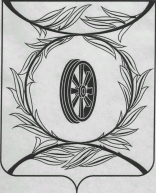 Челябинская областьСОБРАНИЕ ДЕПУТАТОВ КАРТАЛИНСКОГО МУНИЦИПАЛЬНОГО РАЙОНАРЕШЕНИЕРассмотрев ходатайство главы Карталинского муниципального района,Собрание депутатов Карталинского муниципального района РЕШАЕТ:1. Внести в прогнозный план приватизации имущества, находящегося в  собственности муниципального образования «Карталинский муниципальный район», на 2021 год, утвержденный решением Собрания депутатов Карталинского муниципального района от 24 декабря 2020 года № 44-Н следующие изменения:1) дополнить перечень имущества, находящегося в собственности муниципального образования «Карталинский муниципальный район», подлежащего приватизации в  2021 году, следующей строкой:2. Опубликовать данное решение в газете «Метро 74 Карталы» и разместить в официальном сетевом издании администрации Карталинского муниципального района в сети Интернет (http://www.kartalyraion.ru).Председатель Собрания депутатовКарталинского муниципального района                                                     Е.Н.Слинкин  от 25 марта 2021 года № 105-Н                        О внесении изменений в прогнозный план приватизации имущества, находящегося в собственности муниципального образования «Карталинский муниципальный район», на  2021 год2.Нежилое здание Россия, Челябинская область, г. Карталы, пер. Нефтебазный,              д. 1Назначение здание: нежилое. Этажность: 2Кадастровый номер: 74:08:4701016:2692.Земельный участокРоссия, Челябинская область, г. Карталы, пер. Нефтебазный,              д. 1Площадь: 523 кв.м.  Кадастровый номер: 74:08:4701016:292              Категория земель: Земли населенных пунктов. Разрешенное использование: для иных видов использования, характерных для населенных пунктов